§8354.  Tuition computation for out-of-state studentsThe tuition charge for each out-of-state student receiving career and technical education at a center, satellite program or region is determined as follows.  [RR 2003, c. 2, §52 (COR).]1.  Primary method.  The per student tuition charge is determined by:A.  Adding the amounts paid by the center, satellite program or region during the previous fiscal year for:(1)  Teachers' salaries;(2)  Fuel;(3)  Janitorial services;(4)  Textbooks;(5)  Reference books;(6)  School supplies for desk and laboratory use;(7)  Public utility services;(8)  Replacement of instructional equipment;(9)  Insurance;(10)  Compensation for the career and technical education director and the career and technical education director's assistants;(11)  Employee fringe benefits; and(12)  Electricity services provided by competitive electricity providers or other entities authorized by the Public Utilities Commission to provide electricity services;  [RR 2003, c. 2, §53 (COR).]B.  Adjusting the amounts in paragraph A by the allowable percentages set forth in section 5805, subsection 1, paragraph D; and  [PL 1981, c. 693, §§5, 8 (NEW).]C.  Dividing this sum by the average number of all regularly enrolled students at the center, satellite program or region on October 1st and April 1st of the previous fiscal year.  [PL 1991, c. 518, §10 (AMD).][RR 2003, c. 2, §53 (COR).]2.  Alternate method.  When the cost of fuel, janitorial services, public utility services, electricity services or insurance for facilities used to provide career and technical education can not be separated from similar costs for other facilities not used to provide career and technical education, the costs of facilities used to provide career and technical education are determined by prorating the square footage of floor space used to provide career and technical education to the total amount of floor space at the facilities.[RR 2003, c. 2, §54 (COR).]SECTION HISTORYPL 1981, c. 693, §§5,8 (NEW). PL 1983, c. 806, §67 (AMD). PL 1991, c. 518, §10 (AMD). PL 1991, c. 716, §7 (AMD). PL 1999, c. 657, §§9,10 (AMD). RR 2003, c. 2, §§52-54 (COR). The State of Maine claims a copyright in its codified statutes. If you intend to republish this material, we require that you include the following disclaimer in your publication:All copyrights and other rights to statutory text are reserved by the State of Maine. The text included in this publication reflects changes made through the First Regular and First Special Session of the 131st Maine Legislature and is current through November 1, 2023
                    . The text is subject to change without notice. It is a version that has not been officially certified by the Secretary of State. Refer to the Maine Revised Statutes Annotated and supplements for certified text.
                The Office of the Revisor of Statutes also requests that you send us one copy of any statutory publication you may produce. Our goal is not to restrict publishing activity, but to keep track of who is publishing what, to identify any needless duplication and to preserve the State's copyright rights.PLEASE NOTE: The Revisor's Office cannot perform research for or provide legal advice or interpretation of Maine law to the public. If you need legal assistance, please contact a qualified attorney.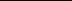 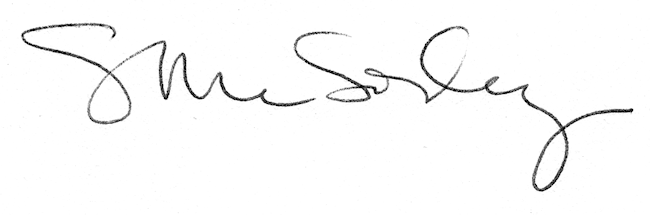 